Just-in-Time Biosecurity and 
Exposure Questionnaire for FMD 
Livestock Grazing Public Lands 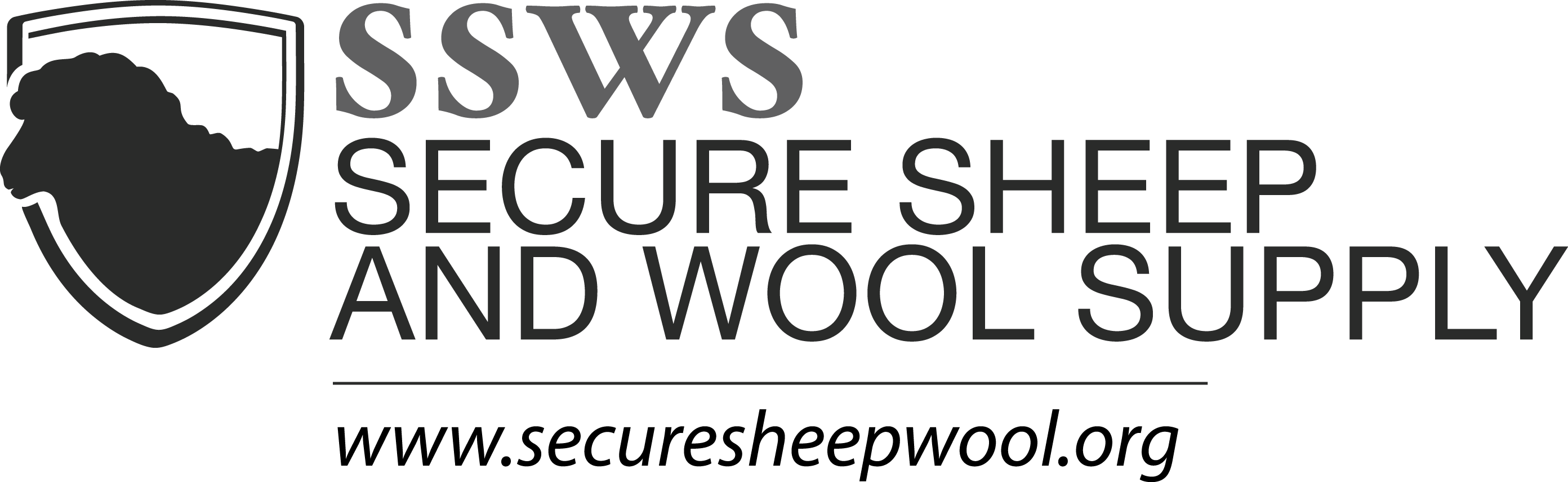 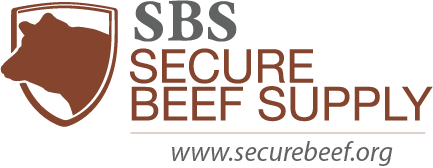 This template is designed for producers with livestock grazing public lands in a foot-and-mouth disease (FMD) Control Area to provide information to Regulatory Officials about 1) the location and type of animals on current allotments/pastures, 2) any unusual health events or possible clinical signs of FMD in their animals; 3) just-in-time biosecurity steps they can put in place to prevent FMD exposure; and 4) any potential direct or indirect exposure to animals that may be infected. More details may be needed in an actual outbreak. Contact Information					Date: ________________________Name of person filling out this questionnaire: ________________________Contact information: ________________________		________________________				(Phone)					(Email)Owner Name (if different than above): ________________________________________________Owner contact information: ________________________	________________________				(Phone)					(Email)Base property address:  			(Street)				(City)			(County)	(State)	(Zip)Base property GPS Coordinates Latitude: ________________________	Longitude: ________________________Base property National Premises Identification Number (Prem ID or PIN): ________________________Scope of Allotment/PastureAllotment #, Pasture #, or Name: ________________________________________________	NOTE: Attach a copy of the allotment/pasture with the boundaries outlinedSize (acres/sections): ________________________GPS Coordinates1 Latitude: ________________________	Longitude: ________________________Land Management Agency: ________________________	Line Officer Name: ________________________	Phone: ________________________Arrival Date*:________________________		Grazing Permit Off Date**: ______________________*If arrival was less than 28 days ago, were livestock previously on:	 Public lands. List Agency, Allotment #, Pasture #, or Name: ________________________	 Base property 	 Other owned/leased private land. List GPS Coordinates1 
 Latitude: ________________________	Longitude: ________________________**If moving in less than 14 days, what is the destination:	 Public lands. List Agency, Allotment #, Pasture #, or Name: ________________________	 Base property 	 Other owned/leased private land. List GPS Coordinates1 
 Latitude: ________________________	Longitude: ________________________Were common-use trails used to get to, move between, or leave the allotment/pasture?  Yes	   NoWere common-use corrals used when moving to or from or during the use of the allotment/pasture?
 Yes	  NoIs there adequate and suitable feed and/or water for at least 14 days on this allotment/pasture?
 Yes	 No	 UnsureIf NO, how many days of feed and/or water remain? ________________________This allotment/pasture is 	 Straight run (only my livestock grazing)	 Commingled (livestock owned by others grazing at the same time)If known, be prepared to share contact info for shared grazers.Please list the approximate number of head of all livestock and working animals grazing the allotment/pasture (owned, leased, employees, other grazers, etc.). List N/A if not applicable: Other details that apply to the above to help determine exposure risks (e.g., time of year, common allotment but separate pastures, shared watering area on separate pastures, etc.): _______________________ ________________________________________________________________________________________Have you or members of your operation seen any of the following on this allotment/pasture in the last 14 days, and/or share watering source(s), and/or share fence-line contact? (Mark all that apply)Are there other permitted, contracted, commercial or public use activities within the same allotment/pasture?  Yes (mark what type below)	 NoThe following people are known to access the herd/flock on the allotment/pasture:Name (if different than above): ________________________________________________Contact information: ________________________		________________________					(Phone)					(Email)Name (if different than above): ________________________________________________Contact information: ________________________		________________________					(Phone)					(Email)Name (if different than above): ________________________________________________Contact information: ________________________		________________________					(Phone)					(Email)Have any of these people had contact off this allotment/pasture with live or dead animals that could have been infected with FMD, or their manure, or animal products (meat, milk, wool)?	 Yes      No      Unsure      Contact in the last 28 days may occur through the following activities: International travel Caring for their own livestock Contact with wildlife, including huntingParticipating in rodeos, roping, brandings, etc. Working at other livestock operations Living or associating with someone who works at other livestock operationsVisiting other premises with animals that can get FMD, including livestock markets, fairgrounds, zoosVisiting a processing plant, rendering plant, or landfillDisease Monitoring (Surveillance)All grazing animals should be observed every 2-3 days for signs of FMD infection, findings recorded, and abnormal findings promptly reported to animal health officials. Resources are available on the SBS, SSWS websites.Are you able to observe all grazing animals every 2-3 days? 		 Yes	 No	 UnsureIf YES, Do the animals on this allotment/premises have any: unexplained or unusual clinical signs?				 Yes	 No	 Unsureclinical signs that may be caused by an FMD infection? 		 Yes	 No	 Unsureunexplained OR increase in deaths of young animals?		 Yes	 No	 Unsureunexplained changes in feed intake?				 Yes	 No	 UnsureIf NO, How often are you able to look at them? ________________________Are there corrals available within or adjacent to allotment to contain animals to look at them more closely if needed?	 Yes       NoIf YES, Are the corrals:	Shared with other livestock	Dedicated to this allotment/pastureIf YES, How long would it take to gather into the corrals? ________________________If NO, Can portable corrals be set up on the allotment/pasture?	 Yes	 No	 UnsureIs off-road motor vehicle use permitted on the allotment/pasture?	 Yes	 No	 UnsureDo you have access to one or more biosecure locations that can house/feed this group of livestock, preventing direct and indirect contact with susceptible species for at least 28 days, and allows them to be observed daily for signs of FMD, and tested if necessary?	 Yes       NoJust-in-Time Biosecurity StepsDo you have a written SSWS/SBS Enhanced Biosecurity Plan for your base property? 	 Yes      NoThe designated Biosecurity Manager for this herd/flock and their contact information is: 	Name: ________________________________________________Phone: ________________________	Email: ________________________Protecting the Herd/FlockThe boundaries of the allotment/pasture are (mark all that apply): Fenced Open Natural topography separates this allotment/pasture from other livestockThe following steps are being taken to maximize distance between my livestock and those on adjacent allotment/pastures (coordination with other livestock owners/operators may be necessary): ________________________________________________________________________________________________________________________________________________________________________________Vehicles and EquipmentAre vehicles or equipment used on this allotment/pasture also used on other allotments/pastures/premises with livestock?  Yes	 No	 Unsure Examples may include:Trucks/trailers used to transport live animals Gates/panels/chutes (animal handling equipment)Carcass handling vehicles, equipmentCampers, tents, trucksATVs, UTVs, motorbikesWater delivery equipment, trailersVaccination supplies (syringes, coolers, etc.)Shearing trailers, equipment, wool handling equipmentIf YES, please list names and contact information (phone, email) for the vehicle or equipment drivers:  Are supplies delivered (groceries, dog food, mineral, etc.) to herders/range riders?  Yes       NoIf YES, describe how often:  ________________________ Is water delivered to the animals?  Yes       NoIf YES, describe how often:  ________________________Can you keep your vehicles and equipment outside the allotment/pasture? 	 Yes       No If NO, we have the capabilities to clean & disinfect vehicles that need to enter the allotment/pasture:	
 Yes       NoIf NO, describe steps to prevent the risk of FMD spread on tires, wheels, undercarriage and other contact points for vehicles and equipment that may travel in animal areas:  ___________________________________________________________________________________________________________If NO, we require all vehicles entering an allotment/pasture arrive with a clean vehicle interior (free of all animal manure/excrement) that has not become contaminated by soiled clothes, footwear, or other items.Personnel Working with Sheep, CattleThe following people will be trained by the Biosecurity Manager on the biosecurity steps to protect livestock from FMD exposure. They are aware of the procedures that apply to their specific areas of responsibility. They know who to report to if they see someone not following biosecurity.	Describe who: Owners, 	Herders,	Range Riders,	Public land management personnel,	List others as neededPersonnel handling animals or walking in animal areas:	 Wear footwear dedicated to this herd/flock 	 Ensure hands are clean (washed or sanitized)	 Wear gloves dedicated to this herd/flock	 Wear clothing and/or protective outerwear dedicated to this herd/flockPersonnel leaving the allotment after handling animals or walking in animal areas:	Remove soiled footwear and leave it behind OR transport it off the allotment enclosed in a garbage bag/tote and stored until they can be laundered	Remove soiled clothing and protective outerwear and leave it behind OR transport it off the allotment enclosed in a garbage bag/tote and stored until they can be laundered	Ensure hands are clean (washed or sanitized)	Wipe down or spray contact surfaces in vehicle interior with disinfectant once exiting	Shower before handling animals outside the Control AreaAnimal Movement   If livestock need to move within or out of the Control Area, we will describe our planned travel route, making sure we do not pass close by susceptible animals, and submit it for review by animal health officials.In the event we need to leave the Control Area, we can gather animals in  days. Can you load out from the same corrals used to gather and monitor for disease?  Yes   No  Not applicable (we trail)If NO, describe what is needed to gather and load animals: ________________________Animals will be moved to the next location by (mark all that apply):	Trail 	Trucks/trailers (list number needed): ________________________ The livestock trucks/trailers used to load-out animals from the allotment/pasture have their interior cleaned and disinfected (C&D) prior to arrival.  Yes   No   Unsure   Not applicable (we trail)If NO or UNSURE, then the livestock truck/trailer MUST: 	 Be destined for a terminal location (slaughter plant) AND/OR	 Be used ONLY for animals originating in the same flock/herd (no commingling or sharing trailers)Wool Shearing and Handling Are livestock sheared on the allotment/pasture?  Yes       No – move to Q30If YES, the Biosecurity Manager will ensure that all:Shearing equipment such as clippers and shearing machines, slings, combs/cutters, and blades are either new or have been disinfected prior to use. Blade washes/coolants/cleaners/conditioners either are previously unopened products or have only been used on animals within the allotment/pasture. Shearing trailers interior/exterior are cleaned and disinfected prior to entering the Control Area.Shearers’ clothing and footwear such as moccasins, boots, shearing singlets, and shearing trousers are free of visible contamination and have been cleaned and disinfected prior to entering the Control Area.Wool handling equipment such as cotton or paper twine, burlap or plastic wool bags, nylon bales, brooms, sorting containers and tables, balers, or clips are new.Wool Preparation Prior to Leaving Control AreaWool is baled with (mark all that apply):	Impermeable plastic trash bagsOR	Impermeable (waterproof) plastic to package itOR 	Permeable nylon packs or burlap bags that are sealed with a secondary plastic bale cover before storage or transfer.   	The outside of the bale bag and equipment is cleaned then disinfected with a product registered by the U.S. Environmental Protection Agency and labeled for FMDV. Wool Storage Once at Destination without Livestock	We are able to follow the storage steps found in the guidance document: SSWS Wool Handling During a Foot and Mouth Disease (FMD) Outbreak, available at: https://securesheepwool.org/Assets/SSWS_Wool-Handling-During-FMD-Outbreak.pdfWool Disposal	If there is no market to sell wool once it is removed from the Control Area, it is disposed of in a biosecure manner following local, state, federal and outbreak response guidelines and regulations using [Describe method of disposal, e.g., burial, composting, burning/incineration, other]:
________________________________________________________________________Carcass Management Carcasses found on this allotment/pasture will be (mark all that apply):	Promptly reported to State or USDA APHIS VS personnel so the risk of death by FMD can be assessed.	Disposed of following the protocols of the public land management agency and/or land use plan if the animal died for reasons other than FMD.	Removed if the public land management agency requires it, after requesting a carcass movement permit from the State (if required).Other Animal ControlThe following steps are taken to minimize interaction between sheep, cattle, and other animals (wildlife, other livestock).________________________________________________________________________________________________________________________________________________________________________________Livestock guardians and herding dogs are:	Restricted to their own flocks and pastures as much as possible. 	Allowed to leave the allotment/pasture (return to base property).	Brushed to remove visible contamination from their fur and paws wiped prior to entering livestock areas.	Not used on this allotment/pastureHorses, mules, and donkeys are:	Restricted to their own flocks, herds, and allotments/pastures. 	Allowed to leave the allotment/pasture (return to base property).	Brushed to remove visible contamination from their hair, hooves picked and wiped, and all tack cleaned and wiped with a disinfectant approved for FMD virus prior to entering livestock areas.	Not used on this allotment/pastureFeed In the event supplemental feed must be brought onto allotments/pastures, we will:	Coordinate with the State or USDA APHIS VS on biosecurity steps for the transport and request a movement permit (if required)	Communicate with the public land management agency Line OfficerFor more information on the:Secure Sheep and Wool Supply Plan, visit: www.securesheepwool.org  Secure Beef Supply Plan, visit: www.securebeef.org AcknowledgementsThe creation of this guidance document was sponsored by USDA NADPRP, American Sheep Industry Association (ASI), and National Cattlemen’s Beef Association (NCBA). The Developing movement decision criteria and exercising movement plans for livestock grazing public land allotments in and around FAD control areas through collaboration with industry, state, and federal partners project was funded, in part, by USDA NADPRP #AP22VSSP0000C012. This guidance was produced by Danelle Bickett-Weddle, Preventalytics, consultant to the ASI and reviewed by representatives from the sheep and beef cattle industry, ASI, NCBA, Public Lands Council, and state and federal agencies including California Department of Food and Agriculture, Colorado Department of Agriculture, Nevada Department of Agriculture, USDA APHIS Veterinary Services, USDA Forest Service, Bureau of Land Management, US Fish and Wildlife Service, USDA Wildlife Services. It does not necessarily represent policy or positions of the USDA, or the other agencies and organizations listed. Animal TypeOwned/Leased Number of HeadOther Grazers Number of Head (if commingled)CattleSheepGoatsHorses/Mules/DonkeysDogs (livestock guardian, herding)Other (describe): ________________________Animal TypeYesNoUnsureDomestic Sheep (not part of your flock)Wild SheepCattle (not part of your herd)Goats (domestic or wild)Llamas, alpacasChickens or other poultryHorses, donkeys, mules, etc.Pigs (domestic or feral)Dogs (livestock guardian, herding from other flocks)Cats (domestic or feral)Deer (mule, white tailed), elk, moose, pronghorn (captive or wild)Bison (captive or wild)Bears (brown/grizzly), wolves, coyotes, foxes, lynx, bobcats, mountain lions, cougars, raccoons, or other carnivoresRodents (rats, mice)Other (describe):  ________________________________________________Other (describe):  ________________________________________________Other (describe):  ________________________________________________Other (describe):  ________________________________________________TypeWithin same allotment? Energy (gas, oil) Yes       NoTimber Yes       NoMining Yes       NoRecreation (camping, hiking, boating, etc.) Yes       NoPack companies (horses, donkeys, llamas, goats, etc.) Yes       NoHunting (describe species, season: ________________________) Yes       NoOther (describe): ________________________________________________Other (describe): ________________________________________________